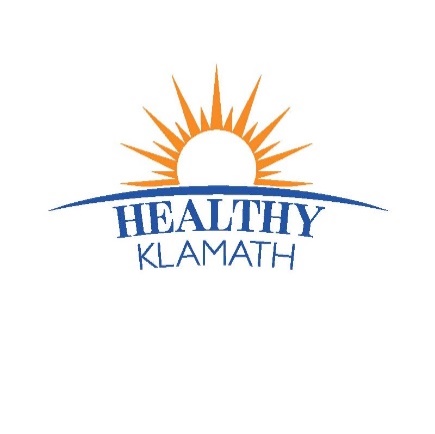 Healthy Klamath Meeting Notes January 28, 2022Healthy Klamath Meeting Notes January 28, 2022Attendees: Marc Kane, Kelsey Mueller, Abbie McClung, Bethany Osborne, Jeannette Rutherford, Gillian Wesburg, Mike Reeder, Craig Schuman, Jessie DuBose, Christian Moller, Casey Bennet, Lynda Crocker Daniels, Danielle Walker, Kelsey Mueller, Jessie Wilkie, Allison Smith, John Bellon, Erika Meng, Katherine Duarte, Michelle Scott, Alana Strickland, Valerie Franklin, Jennifer Little, Michael Donarski, Miranda Hill, Wendy Brown, Renea Wood, Glenn Gailis, Dawn Merrigan, Don York, Charles Wyckoff, Justin Straus, Princess Osita-Oleribe, Amy Frey, Valeree Lane, Cornelea CoffmanAgenda Item:Notes:COVID-19 Update (Valeree Lane)Klamath County had record high cases of COVID-19 last week: 1132 cases.  We have had 733 cases this week.Omicron is here and more contagious. 35,505 people vaccinated in Klamath, 78,293 doses administered in KlamathSee attached slides for chart of cases per week, people vaccinated by county, and demographics of people vaccinated.Community Heath Assessment Presentation (Valeree Lane)Healthy Klamath creates a collaborative health assessment every three years on behalf of the community. The Community Health Assessment identifies key health needs and issues through systematic, comprehensive data collection and analysisPlease review the Community Health Assessment and provide any feedback to info@healthyklamath.org:https://www.healthyklamath.org/content/sites/klamath/01272022_CHA_DRAFT.pdfOnce the document is finalized, Healthy Klamath will begin the Community Health Improvement Plan process to address public health problems based on the results of the community health assessment. Healthy Klamath Connect (Princess Osita Oleribe)Healthy Klamath Connect mission is to connect all people in need and the programs that serve them.https://healthyklamathconnect.com/Currently, over 1,500 programs in the Klamath Falls area.10 program categories: Food, housing, goods, transit, health, money, care, education, work, and legalSee slides for details on how to use Healthy Klamath Connect and claim your program.Community UpdatesKlamath Farmers Online Marketplace- KFOM is currently closed while the managers work to make KFOM a new non-profit called Klamath Grown. They are working on the goals, objectives, start-up funds, and a strategic plan during this break. KFOM is sending survey out to community partners and customers, so if you received a survey, please take it. Reach out to Alison (alison@scoedd.org) if you did not receive a survey and would like one. They do not have a re-open date yet, but it will likely be this Spring.  Real Age Test Results- Healthy Klamath is working with the Blue Zones Project Central team to put together a presentation of the Real Age Test data results. This will do a deep dive into the health statistic in Klamath Falls. Healthy Klamath is working to schedule the presentation in mid-February and will share the exact date once it is known. Ready to Rent Classes- Reach out to Michelle Scott (michelle@klamathhousing.org) to learn more about the Ready to Rent class. The class will build knowledge and teach strategies to overcome barriers to renting. It is ideal for high school and college students or people with prior convictions. Diabetes Prevention Program- This program is offered by the Wellness Center and is free to people at risk for type 2 diabetes. The virtual program will begin on February 9 2022. Check out skylakes.org/preventdiabetes to learn more. Moore Park Playground Project- Healthy Klamath has raised 86% of the funds needed for the new more park playground. We still need to secure an additional $113,000 so if you know of any organization that might be interested in donating or learning more, please reach out to Merritt Driscoll. (merritt.driscoll@healthyklamath.org) Next Meeting: March 24, 2022Next Meeting: March 24, 2022